Cập nhật quy định mới về hóa đơn điện tử năm 20201. Thời gian bắt buộc sử dụng hóa đơn điện tửChính phủ nêu rõ mốc thời gian bắt buộc sử dụng Hóa đơn điện tử như sau:* Từ ngày 1/11/2018:Bắt buộc các Doanh nghiệp, tổ chức kinh tế, hộ, cá nhân, kinh doanh phải dùng hóa đơn điện tử* Từ ngày 1/11/2018 – 31/10/2020:Doanh nghiệp còn Hóa đơn giấy được tiếp tục sử dụng. Nếu hết hóa đơn giấy phải chuyển sang sử dụng Hóa đơn điện tử.Doanh nghiệp thành lập từ ngày 1/11/2018 phải sử dụng Hóa đơn điện tửRiêng Hà Nội, Thành phố Hồ Chí Minh và các đô thị lớn phải hoàn thành việc triển khai Hóa đơn điện tử trên địa bàn trong năm 2019.* Từ ngày 1/11/2020: Bắt buộc các Doanh nghiệp, tổ chức kinh tế, hộ, cá nhân, kinh doanh phải dùng hóa đơn điện tử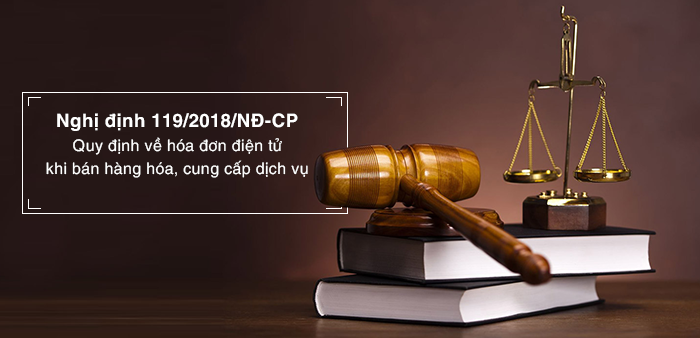 Lưu ý: Trường hợp Doanh nghiệp đã và đang sử dụng hình thức hóa đơn đặt in/tự in, nay muốn sử dụng thêm hình thức hóa đơn điện tử có được không?Theo khoản 3 điều 7 của Thông tư 32/2011/TT-BTC:“Tổ chức kinh doanh có thể đồng thời tạo nhiều hình thức hóa đơn khác nhau (hóa đơn tự in, hóa đơn đặt in, hóa đơn điện tử) và phải thực hiện thông báo phát hành từng hình thức hóa đơn theo quy định.Trường hợp bán hàng hóa, cung cấp dịch vụ, đối với mỗi lần bán hàng hóa, cung cấp dịch vụ, tổ chức kinh doanh chỉ sử dụng một (01) hình thức hóa đơn, cụ thể:Nếu tổ chức kinh doanh sử dụng hóa đơn tự in cho lần bán hàng hóa, cung cấp dịch vụ thì không dùng hóa đơn đặt in, hóa đơn điện tử cho lần bán hàng hóa, cung cấp dịch vụ đó; nếu sử dụng hóa đơn điện tử thì không sử dụng hóa đơn tự in, hóa đơn đặt in; nếu sử dụng hóa đơn đặt in thì không sử dụng hóa đơn điện tử, hóa đơn tự in”.